Neuroscience B.S. Program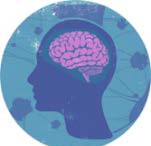 neuroscience.as.uky.eduSummer 2022 Neuroscience Research Fellowship ApplicationPhone:	 		Email 	Proposed Research Mentor:   	 	Education	Year in NEUR Program:		Overall G.P.A.: 	                                                                         References	Please have two professional references (one of which should be the proposed mentor) emailed to neurosciencemajor@uky.edu.(Required) In one paragraph, describe how conducting summer research will advance your educational and career goals. (Required) In one paragraph, describe your strengths, skills, and/or prior training that make you an excellent candidate for this summer research fellowship. This may include prior research experience, outreach, or volunteering activities.(Required) Please email a pdf of your research project proposal to neurosciencemajor@uky.eduThe research project proposal should be 500-1000 words and include:A titleBackground information about your projectA question/hypothesis or main goal that your summer project will addressA description of your proposed project that includes specific goals, methods, and expected outcomes. (Optional) This space is for anything else you would like to tell us. (Optional) Demographic information Gender:___ Female___ Male___ Not listed___ Prefer not to sayRace:___ American Indian___ Asian___ Black or African American___ Native Hawaiian or Other Pacific Islander___ White___ Not listed___ Prefer not to sayAre you Hispanic or Latino?___ Yes___ No___ Prefer not to sayAre you a first-generation college student? (neither of your parents graduated from college at the time you started college)___ Yes___ No___ Prefer not to sayEND OF APPLICATIONFull name    ________________________________________________________________________________                    First                                                                            Last Address:	 	Street Address                                                                                         City         StateZIP Code